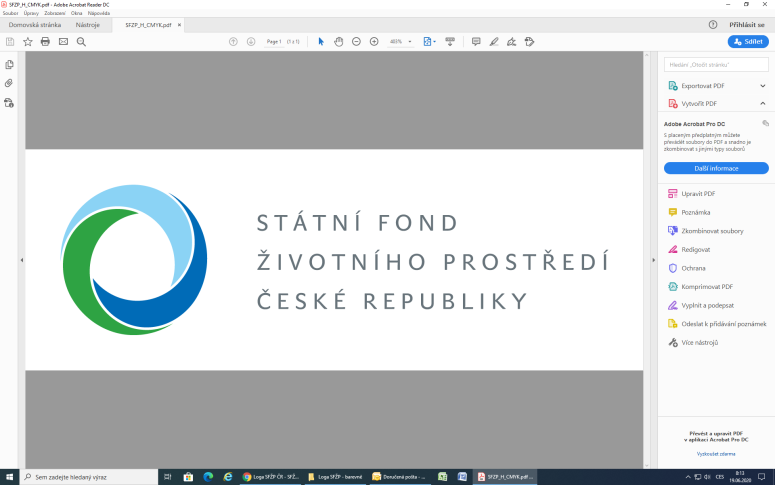 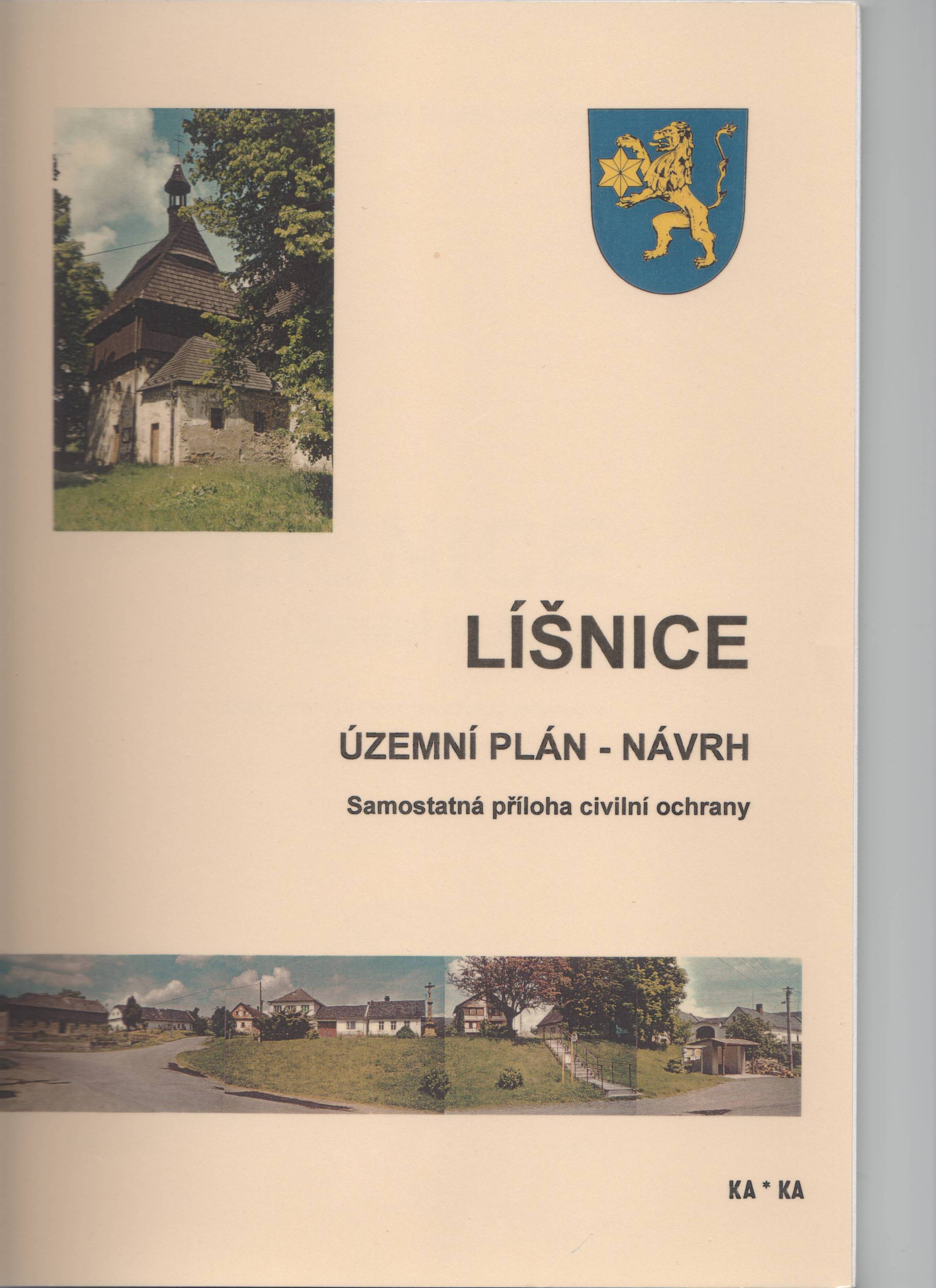 Akce: 					Vrt pitné vody VyšehorkyInvestor akce:				Obec LíšnicePopis akce: 				Smyslem akce je zřízení nového vrtu pitné vody pro občany obcí Líšnicea Vyšehorky. Nový vrt posílí dodávky pitné vody ze stávajícího vrtu.Předpokládané náklady:		413 022 KčZpůsobilé výdaje:			231 582 KčZískaná dotace:			162 107 KčPoskytovatel dotace:		Státní fond životního prostředí České republikyRealizace:				2018 - 2020